
The 2019 EDVA Mixed Tournament, will take place on Sunday 3rd February (10:00 - 18:00) at the Exeter Riverside LC. This event caters for all local league teams playing in the EDVA league this season. The event is limited to 12 teams, so to guarantee your place please book early. All clubs will be guaranteed 1 place for entries received BEFORE the closing date, after the closing date any remaining places will be allocated to clubs requesting additional places. The cost per team is £40.All players must be registered to play in the EDVA local league for this season. Any players not yet registered will then be registered for that club for the rest of the season. Player lists will need to be submitted on the day. This tournament will not count towards play-ups within the league, so within a club, teams can combine players, but players must play for the same club that they play for in the league.The closing date for entries is 20th December 2018, to ensure that we have time to adjust the court time without penalty and allocate any remaining places. For more info, please e-mail: Rachel.Swindell@network100.co.uk - - - - - - - - - - - - - - - - - - - - - - - - - - - - - - - - - - - - - - - - - - - - - - - - - - - 
Please print and send this part of the entry form (one per team) to: Rachel Swindell Willowdene, Black Horse Lane, Blackhorse, Exeter, Devon, EX5 2AR. Enclosing a cheque for £40 per team, made payable to: EDVAThe same rules apply to this tournament, as for the league, with regard to the “mixed” format, i.e. the teams can actually be all male, all female or any combination in between.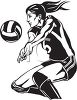 I would like to enter the following team(s) into the 2019 EDVA Mixed Tournament on the 3rd February 2019. Team Name: Club Name:Name, Address and Tel. of team contact:  E-Mail: Number of Players in Team: Signed:                                           Date: